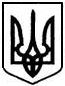 НАЦІОНАЛЬНИЙ СТАНДАРТ УКРАЇНИДСТУ EN 60974-12(IEC 60974-11:2012, IDT)(EN 60974-11:2012, IDT)ОБЛАДНАННЯ ДЛЯ ДУГОВОГО ЗВАРЮВАННЯ.
Частина 12. З’єднувальні пристрої для зварювальних кабелівВидання офіційне(остаточна редакція)КиївДП «УкрНДНЦ»201ПЕРЕДМОВА1 РОЗРОБЛЕНО: Технічній комітет зі стандартизації “Зварювання та споріднені процеси” (ТК 44 та Інститут електрозварювання ім. Є.О. Патона НАН України)2 ПРИЙНЯТО ТА НАДАНО ЧИННОСТІ: наказ ДП «УкрНДНЦ» від 
«__» ______ 2017 р. № __ з 2017-__-__3 Стандарт відповідає IEC 60974-12:2012; EN 60974-12:2012 Arc welding equipment - Part 12: Coupling devices for welding cables (Обладнання для дугового зварювання. Частина 12. З’єднувальні пристрої для зварювальних кабелів) і внесений з дозволу СEN, rue de stassart 36, B-1050 Brussels. Усі права щодо використання Європейських стандартів у будь – якій формі і будь – яким способом залишаються за CEN.Ступінь відповідності – ідентичний (IDT)Переклад з англійської (en)4 Цей стандарт розроблено згідно з правилами, установленими в національній стандартизації України5 На заміну ДСТУ EN 60974-12:2014_________________________________________________________________________Право власності на цей національний стандарт належить державі.Заборонено повністю чи частково видавати, відтворювати задля розповсюдження і розповсюджувати як офіційне видання цей національний стандарт або його частини на будь-яких носіях інформації без дозволу ДП «УкрНДНЦ» чи уповноваженої ним особиДП «УкрНДНЦ», 201Національний вступЦей національний стандарт ДСТУ EN 60974-12 «Обладнання для дугового зварювання. Частина 12. З’єднувальні пристрої для зварювальних кабелів» прийнятий методом перекладу – ідентичний щодо IEC 60974-12:2012 та EN 60974-12:2012 (версія en) Arc welding equipment - Part 12: Coupling devices for welding cables (версія en)Технічний комітет стандартизації, відповідальний за цей стандарт в Україні – ТК 44 “Зварювання та споріднені процеси”.Цей стандарт прийнятий на заміну ДСТУ EN 60974-12:2014 (прийнятого методом підтвердження)У цьому національному стандарті зазначені вимоги, які відповідають законодавству УкраїниДо стандарту внесено такі редакційні зміни:– слова «цей європейський стандарт» і «ця частина стандарту» замінено на «цей стандарт»;– структурні елементи стандарту: «Титульний аркуш», «Передмова», «Національний вступ», перша сторінка, «Терміни та визначення понять» і «Бібліографічні дані» - оформлено згідно з вимогами національної стандартизації України;– у розділі 2  «Нормативні посилання» наведено «Національне пояснення”, виділене рамкою;-	зі «Вступу» до IEC 60974-12:2012 у цей «Національний вступ» внесено все, що безпосередньо стосується цього стандарту;-	вилучено «Передмову» до IEC 60974-12:2012, як таку, що безпосередньо не стосується технічного змісту цього стандарту;-	замінено крапку на кому як указник десяткових знаків;-	долучено додатковий додаток НА (Перелік національних стандартів України, ідентичних з європейськими стандартами, посилання на які є в цьому стандарті)Копії нормативних документів на які є посилання  в цьому стандарті, можна отримати в Національному фонді нормативних документів Долучено додаток ZA Нормативні посилання на міжнародні публікації з відповідними європейськими виданнями.Стандарти IEC 60050-151, IEC 60529, IEC 60974-1, в Україні введено в дію ДСТУ 2815-94, ДСТУ EN 60529, ДСТУ EN 60974-1НАЦІОНАЛЬНИЙ СТАНДАРТ УКРАЇНИОБЛАДНАННЯ ДЛЯ ДУГОВОГО ЗВАРЮВАННЯ.ЧАСТИНА 12. З’єднувальні пристрої для зварювальних кабелівArc welding equipment –Part 12: Coupling devices for welding cables___________________________________________________________Чинний від___________1 Сфера застосуванняЦей стандарт поширюється на з’єднувальні пристрої для кабелів, що використовуються при зварюванні і споріднених процесах, призначені для з'єднання і роз'єднання без застосування інструментів.Цей стандарт встановлює вимоги до техніки безпеки та вимоги до з’єднувальних пристроїв. Цей стандарт не розповсюджується на з’єднувальні пристрої для підводного зварювання.2 Нормативні посиланняНаведені нижче документи є незамінними для застосування цього документу. Для датованих посилань застосовується лише цитоване видання. Для недатованих посилань застосовується останнє видання зазначеного документа (включаючи будь-які зміни).IEC 60050-151, International Electrotechnical Vocabulary- – Part 151: Electrical and magnetic devicesIEC 60529, Degrees of protection provided by enclosures (IP Code)IEC 60974-1, Arc welding equipment-Part 1: Welding power sources3 Терміни та визначенняВ цьому документі застосовуються терміни та визначення, наведені в IEC 60050-151 та IEC 60974-1, а також наступні.3.1 З'єднуючий пристрій (coupling device)Пристрій для з'єднання двох зварювальних кабелів разом чи для приєднання зварювального кабелю зі зварювальним обладнанням.3.2 Пристрій запобіжний (retaining means)Механічний пристрій, що утримує з‘єднуючий пристрій у заданому положенні і запобігає випадковому роз'єднанню, якщо з’єднування виконане належним чином.3.3 Запалювання дуги та напруга стабілізації (arc striking and stabilizing voltage)Напруга, прикладена на зварювальний ланцюг для збудження або підтримання дуги4 Умови навколишнього середовищаЗ’єднувальні пристрої повинні бути придатними до експлуатації, коли переважають такі умови навколишнього середовища:а) діапазон температури навколишнього повітря:– під час експлуатації:			– 10 °C до +40 °C;b) відносна вологість повітря:			до 90% при 20 °C.З’єднувальні пристрої повинні витримувати зберігання і транспортування при температурі навколишнього повітря від -20 ° C до +55 ° C без будь-яких пошкоджень для роботи і продуктивності.5 Типові випробування5.1 Умови випробуванняВсі типові випробування повинні проводиться на тому самому новому і повністю змонтованому з’єднуючому пристрою.Всі типові випробування повинні проводиться при температурі навколишнього повітря від 10 °C до 40 °C.Точність вимірювальних приладів повинна бути:а) електричні вимірювальні прилади: клас 1; (± 1% від повної шкали), за винятком вимірювання опору ізоляції та діелектричної міцності, де точність приладів не вказана, але повинна враховуватися для вимірювання;b) прилади для вимірювання температури: ± 2 K.5.2 Послідовність випробуваньТипові випробування, наведені нижче, повинні проводитися в наступній послідовності:a)	загальний візуальний контроль;b)	підвищення температури, див. 8.1;c)	стійкість до удару, див. 9.5;d)	електричний опір ізоляції, див. 7.2;e)	електрична міцність діелектрика, див. 7.3.Інші типові випробування в цьому стандарті, не згадані вище, можуть виконуватися в будь-якій зручній послідовності.6 ПозначенняЗ’єднувальні пристрої повинні бути позначені діапазоном площі поперечного перерізу зварювального кабелю, призначеного для підключення. Випробувальний струм при температурі навколишнього повітря 40° C наведено в табл. 1 на основі максимальної площі поперечного перерізу. Зварювальний з'єднувальний пристрій повинен приймати мінімальну площу поперечного перерізу кабелю, як вказано в табл. 1. Мінімальна площа поперечного перерізу може бути зменшена, щоб збільшити діапазон монтажу з'єднувального пристрою.Таблиця 1- Співвідношення між діапазонами розмірів кріплення з'єднуючого пристрою зі зварювальним кабелем і номінальною силою струмуТаблиця 1 – Співвідношення між випробувальним струмом з'єднуючого пристрою та площі поперечного перерізу зварювальних кабелівВідповідність повинна бути перевірена вимірюванням.7 Захист від ураження електричним струмом7.1 Номінальна напругаЗ’єднувальні пристрої повинні бути розраховані відповідно за процесом зазначеним в табл. 2, і запалюванням дуги та напругою стабілізації, якщо застосовується.Таблиця 2 – Номінальна напруга з’єднуючих пристроїв7.2 Електричний опір ізоляціїПісля оброблювання на вологість електричний опір ізоляції нового з’єднуючого пристрою не повинен бути нижче 2.5 МОм.Відповідність перевіряється наступним випробуванням:а) Оброблювання на вологістьШафа вологості підтримує відносну вологість повітря від 91% до 95% при температурі t між 20оC і 30оC.З’єднуючий пристрій без кабелів нагрівається до температури між t і t+ 4оC і потім поміщається у шафу вологості на 48 годин.б) вимір опору ізоляціїВідразу після оброблювання на вологість з’єднуючий пристрій протирається начисто і зовнішня поверхня ізоляції щільно обмотується металевою фольгою.Опір ізоляції вимірюється між струмопровідними частинами і металевою фольгою після наведення напруги постійного струму 500В, показання зчитуються після стабілізації вимірювань.7.3 Електрична міцність діелектрика 7.3.1 Загальні вимогиІзоляція повинна витримувати випробування змінним струмом при значенні напруги 1000 В без іскрового розряду чи пробою. Будь які розряди, що не супроводжуються падінням напруги, ігноруються.Відповідність повинна бути перевірена наступним випробуванням:Випробувальна напруга змінного струму, частотою 50Гц чи 60Гц, з близькою до синусоїдальної формою хвилі, пікове значення якої не перевищує 1,45 рази його ефективного значення, повинна бути прикладена між струмопровідними частинами і металевою фольгою протягом однієї хвилини. Альтернативне випробування: Напруга постійного струму в 1,4 рази більша ефективного значення напруги випробування, може використовуватися.7.3.2 Додаткові вимоги до стабілізуючої напруги та напруги підпалюванняДля з'єднувачів для використання з напругою підпалювання дуги та стабілізуючою напругою ізоляція повинна витримувати номінальну пікову напругу підпалювання дуги напругу та стабілізуючу напругу, як зазначено виробником. Ізоляція повинна витримувати високочастотну напругу з шириною імпульсу від 0,2 мкм до 8 мкм, частотою повторення від 50 Гц до 300 Гц і повинна бути на 20% вищою, ніж пікова наруга підпалювання дуги та стабілізуюча напруга, як зазначено виробником .Відповідність перевіряється наступним випробуванням.Для з'єднувальних пристроїв, призначених для використання з напругою підпалювання дуги і стабілізуючою напругою, з’єднувачі повинні піддаватися випробуванню високочастотною напругою. Повне значення високочастотної напруги застосовується протягом 2 с між електродним колом іа) поверхнею провідника;б) іншим ізольованим колом.Займання або поломки не повинні відбуватися. Будь які розряди, що не супроводжуються падінням напруги, ігноруються.Альтернативне випробування: для з'єднувачів, призначених для використання з напругою підпалювання дуги та стабілізуючою напругою, може використовуватися випробувальна напруга змінного струму, частотою 50Гц чи 60Гц, з близькою до синусоїдальної формою хвилі.7.4 Захист струмоведучих частин від випадкового контактуСтрумоведучі частини, що після відключення можуть ще перебувати під напругою, повинні  бути утоплені в ізолюючий корпус на глибину, що становить, щонайменше, 10% від внутрішнього діаметра ізоляції, але не менше ніж 2мм.Як наслідок, ізоляційний матеріал повинен витримувати нормальні умови експлуатації, і зберігатися протягом терміну служби з'єднуючих пристроїв.Відповідність повинна бути перевірена лінійними вимірами і візуальним оглядом.8 Теплова стійкість8.1 Підвищення температуриПідвищення температури, викликане струмом, що проходить через з'єднувальний пристрій, зазвичай приєднаний до непокритого оловом зварювального мідного кабелю з максимальним значенням площі поперечного перерізу, як зазначено в табл. 1, температура в самому гарячому місці зовнішньої поверхні не повинна перевищувати 45К.Відповідність повинна бути підтверджена наступним випробуванням З'єднувальний пристрій зазвичай з'єднується і оснащується зварювальними кабелями завдовшки щонайменше 2 м. З'єднувальний пристрій підвішується на своїх зварювальних кабелях у горизонтальній площині між двома дерев'яними брусками на відстані 1 м, що висять між двома брусками у горизонтальній площині приблизно на 200 мм вище підлоги у місці, вільному від протягів.Постійний струм силою, що складає 75% від номінальної сили струму (відповідає приблизно 60% робочого циклу), пропускається через з'єднувальний пристрій, поки швидкість підвищення температури не перевищить 2 К/г (2°С/г). На протязі всього періоду випробування змінний струм повинен бути незмінним з допустимим відхиленням ± 2%.8.2 Стійкість до гарячих об’єктівІзоляція повинна протистояти гарячим об’єктам і впливу звичайної кількості зварювальних бризок без загорання чи небезпеки.Відповідність повинна бути перевірена випробуванням із пристроєм, згідно рис. 1.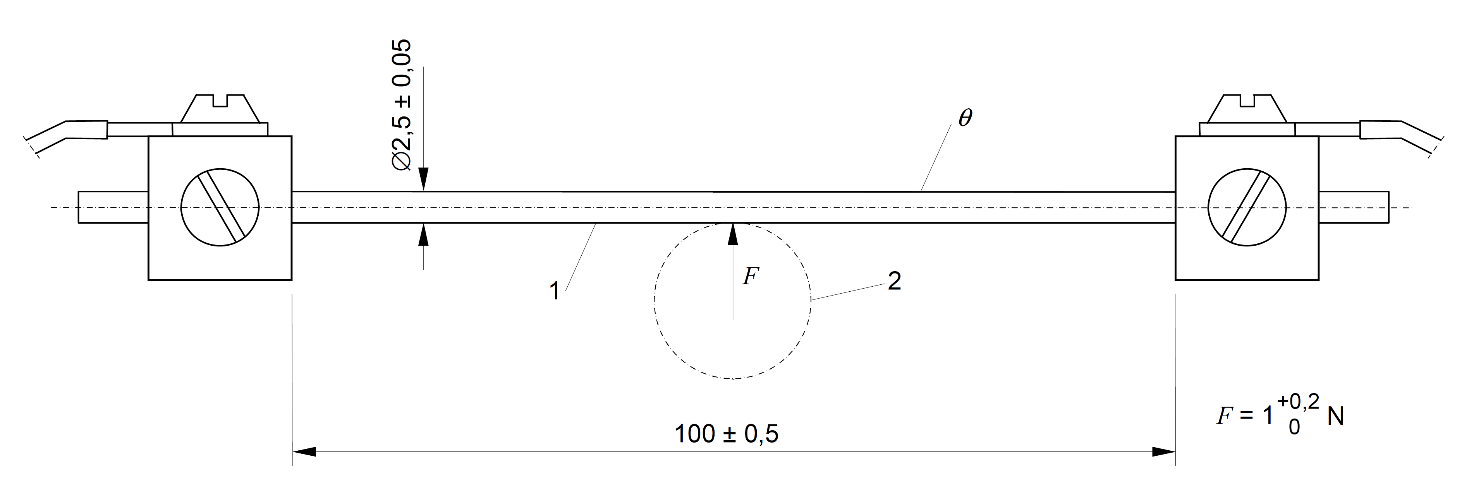 Розміри в міліметрахПояснення1 Хромонікелева сталь 18/82 З’єднувальний пристрій температура під час випробуванніРисунок 1 – Пристрій для випробувань стійкості до гарячих об’єктівЧерез пруток протікає струм силою (близько 25А) доти, поки не буде досягнуто термічно стабільний стан при температурі  = 300 0+5 °C. Під час випробування повинна зберігатися температура нагрітого прутка. Ця температура повинна бути виміряна контактним термометром або термопарою.Нагрітий пруток потім притискається горизонтально до ізоляції на 2 хвилини в самому слабкому місці (наприклад, мінімальна товщина ізоляції и мінімальна відстань до струмопровідних частин). Нагрітий пруток не повинен проникати в ізоляцію і не торкатися струмопровідних частин.На ручці, нагрітий пруток повинен застосовується на ділянці з мінімальною товщиною стінки і де внутрішні струмопровідні частини знаходяться найближче до поверхні рукоятки.Варто спробувати підпалити електричною іскрою чи невеликим полум'ям гази, що можуть виходити з місця торкання. У випадку якщо гази горять, полум'я слід загасити відразу після відводу нагрітого прутка.9 Механічні вимоги9.1 Пристрої запобіжніБлокуючі пристрої, що повинні запобігти випадковому роз'єднанню з'єднуючого пристрою в результаті поздовжнього розтягання. Примітка. Якщо можливо, вказівні мітки, наприклад, дві лінії, що розташовані одна навпроти другої, повинні при візуальному контролі, підтвердити що, блокуючий пристрій діє.Відповідність повинна бути перевірена розтяганням вручну і візуальним оглядом.9.2 Введення зварювального кабелюВхід зварювального кабелю до з’єднувачів повинен бути спроектований так, щоб уникнути пошкоджень зварювального кабелю в результаті його згинання.Відповідність повинна бути перевірена візуальним оглядом.9.3 Глибина введення ізоляції зварювального кабелюКонструкція з'єднуючої муфти кабелю повинна бути такою, щоб у неї можна було ввести ізоляцію зварювального кабелю на глибину, що перевищує його зовнішній діаметр найменше, удвічі, але не менше 30мм. Відповідність повинна бути перевірена вимірюванням на зварювальному кабелі з максимальною площею поперечного  перерізу, визначеною виробником9.4 З‘єднання зі зварювальним кабелемКонструкція з’єднуючого пристрою кабелю повинна бути такою, щоб можна було заміняти зварювальні кабелі в межах площин поперечних перерізів указаних виробником. З‘єднання повинне витримувати навантаження при випробуванні на розтягання без рознімання.Відповідність повинна бути перевірена візуальним оглядом і наступним випробуванням:Вставка і затиск чи вставка-затиск приєднуються в відповідності з інструкцією виробника зі зварювальним кабелем максимальною площею поперечного перерізу. З'єднання навантажується 10 разів розтяжним зусиллям 40 Н/мм2 поперечного перерізу, але не більш 2000Н на зварювальний кабель. При кожному розтягуванні зусилля поступово підвищується від 0 до встановленого значення протягом 1с і утримується протягом наступної секунди.У результаті цього випробування кабель не повинен помітно зміщатися.Випробування необхідно повторити зі зварювальним кабелем, що має найменшу площу поперечного перерізу, зазначену виробником .Якщо передбачено більш ніж один метод кріплення кабелю, то усі вони повинні бути випробувані.9.5 Міцність при роздавлюванніЗ’єднувальні пристрої повинні витримувати механічне навантаження при випробуванні на роздавлювання без руйнування ізоляції чи порушення механічних функцій. Відповідність повинна бути перевірена наступним випробуванням вручну і візуальним оглядом:З‘єднувач кабелю, що приєднаний і зібраний за інструкцією виробника зі зварювальним кабелем максимальної площі поперечного перерізу, укладається між паралельними плитами преса так, що вісь з'єднувача кабелю розташована перпендикулярно до напрямку сили роздавлювання.Сила роздавлювання прикладається і поступово збільшується до значень, наведених у табл. 3Таблиця 3 – Сила роздавлюванняЦе випробування необхідно повторити для зварювального кабелю з мінімальною площею поперечного перерізу, як зазначено виробником.9.6 РозміриЗ’єднувальні пристрої повинні бути розроблені відповідно до розмірів, наведених у Додатку А.10 МаркуванняНа кожній частині з'єднуючого пристрою повинна бути чітко і стійким способом вказана наступна інформація:a)	назва виробника, розповсюджувача, імпортера чи зареєстрована торгова марка;b)	максимально допустима площа поперечного перерізу зварювального кабелю;c)	мінімально допустима площа поперечного перерізу зварювального кабелю;d)	Номінальна пікова напруга підпалювання дуги та стабілізуюча напруга, якщо застосовується;e)	посилання на даний стандарт, яке підтверджує, що з'єднуючий пристрій відповідає його вимогам;На з'єднуючих пристроях зварювальних кабелів з площею поперечного перерізу менше або рівно 16 мм2, розміри яких не дозволяють чітко нанести маркування, допускається повністю опустити інформацію пункту с) і нанести її на упакування чи в супровідні документи.З’єднувальні пристрої, призначені для монтажу на панелі, не повинні маркуватися.Відповідність повинна бути перевірена можливістю прочитання маркування.11 Інструкція з експлуатаціїКожний з'єднуючий пристрій повинен поставлятися з інструкцією з експлуатації, що містить наступну інформацію:a)	правильне з'єднання і роз'єднання з'єднуючого пристрою;b)	правильне приєднання зварювального кабелю;c)	вибір зварювального кабелю, його типу і розміру;d)	взаємозв'язок допустимої сили струму і робочого циклу;Відповідність повинна бути перевірена вивченням інструкції з експлуатації.Додаток A
(обов’язковий)

РозміриЗ’єднувальні пристрої відповідно з цим стандартом повинні мати розміри зазначені на рис. А1 і А2 і в табл. A.1.Примітка. Запобіжний штифт може бути циліндричним, конічним або призматичним.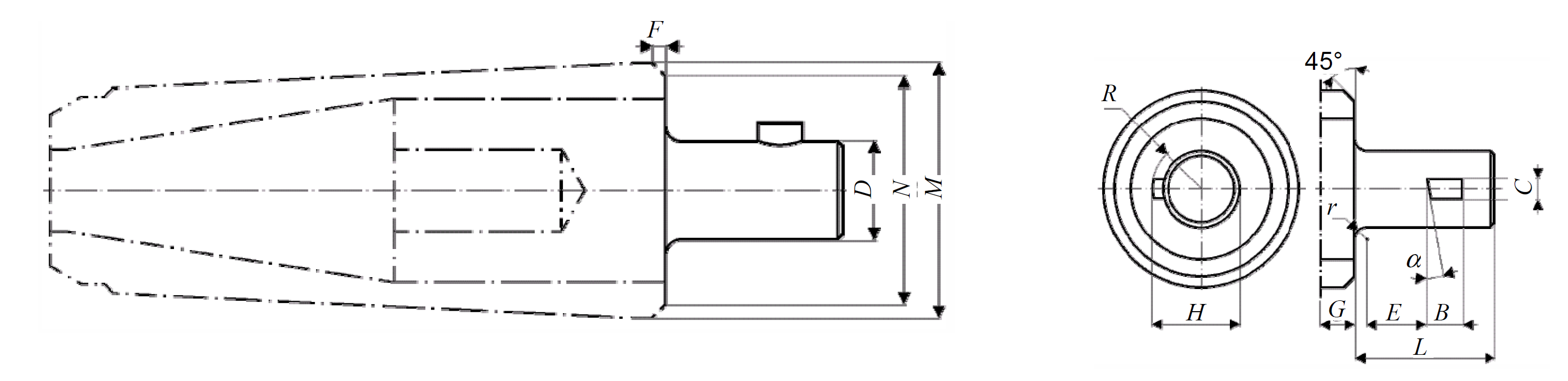 Рисунок A.1 – Папа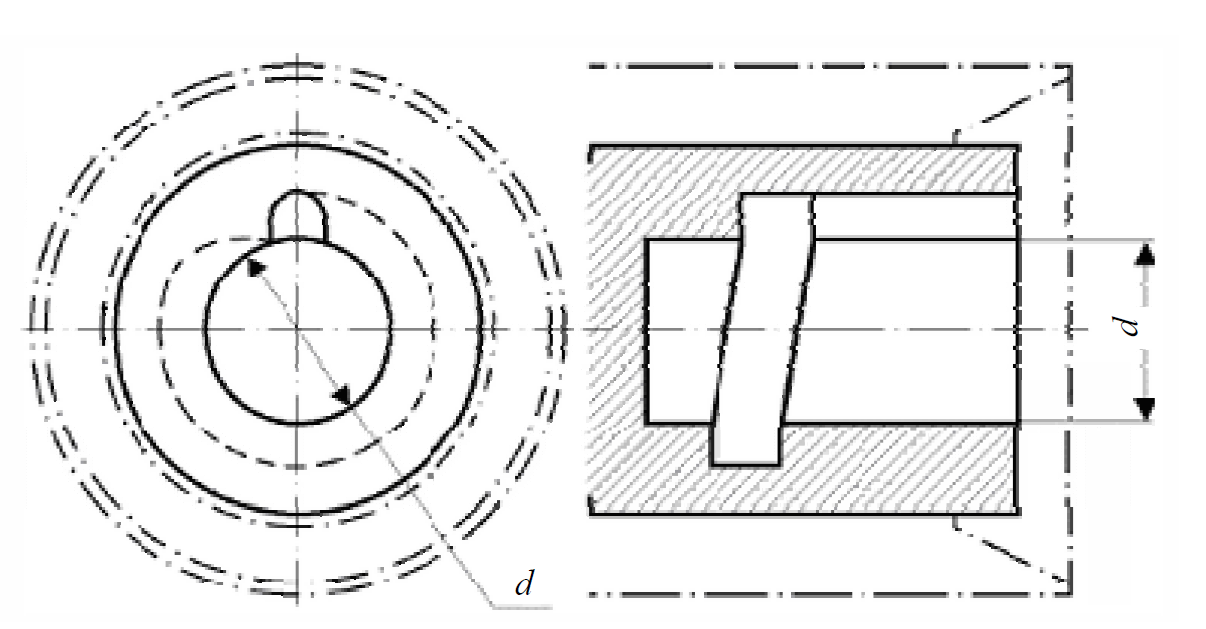 Рисунок A.2 – МамаРозміри та деталі, не зазначені на рис. А.1 та А.2 та таблиці А.1, залишаються на розсуд виробника.Таблиця A.1 – Розміри до рисунків A.1 і A.2Додаток ZA
(обов’язковий)

Нормативні посилання на міжнародні публікації з відповідними європейськими виданнямиНаведені нижче документи, повністю або частково, нормативно посилаються на цей документ і є незамінними для його застосування. Для датованих посилань застосовується лише цитоване видання. Для недатованих посилань застосовується останнє видання зазначеного документа (включаючи будь-які зміни).Примітка. Коли міжнародне видання було змінено за допомогою загальних модифікацій, позначених (mod), застосовується відповідний EN / HD.Додаток НA
(довідковий)

Перелік національних стандартів України, ідентичних з європейськими стандартами, посилання на які є в цьому стандартіПід час розроблення проекту цього стандарту були використані національні стандарти, що наведені нижче: ДСТУ 2815-94 Електричні й магнітні кола та пристрої. Терміни та визначення (IEC 60050-131:1978, NEQ; IEC 60050-151:1978, NEQ) 
IEC 60050-151, International Electrotechnical Vocabulary- – Part 151: Tlectrical and magnetic devicesДСТУ EN 60529:2014, Ступені захисту, що забезпечують кожухи (Код ІР) (EN 60529:1991, IDT; EN 60529:1991/A1:2000, IDT; EN 60529:1991/A2:2013, IDT; EN 60529:1991/AC:1993, IDT;)ДСТУ EN 60974-1:2014, Устатковання для дугового зварювання. Частина 1. Джерела живлення для зварювання (EN 60974-1:2012, IDT)Голова ТК 44 
«Зварювання та споріднені процеси»					Л.М. ЛобановКод УКНД 25.160.10Ключові слова: дугове зварювання, з’єднувальні пристрої, кабелі, обладнання, позначення, техніка безпеки, механічні вимоги, випробування, маркування.НАЦІОНАЛЬНЕ ПОЯСНЕННЯIEC 60050-151, Міжнародний електротехнічний словник – Частина  151: Електричні та магнітні пристроїIEC 60529, Ступені захисту, що забезпечують кожухи (Код ІР).IEC 60974-1, Устатковання для дугового зварювання. Частина 1. Джерела живлення для зварюванняДіапазон площі поперечного перерізумм2Випробувальним струмом з'єднуючого пристрою в 60%-у робочому цикліAдо 1012510 - 1615016 - 2520025 - 3525035 - 5030050 - 7040070 - 95500Примітка. Зварювальні кабелі розраховуються за площею поперечного перерізу. Випробувальний струм визначається таким чином, щоб з'єднувальний пристрій витримав номінальний струм зварювального кабелю.Примітка. Зварювальні кабелі розраховуються за площею поперечного перерізу. Випробувальний струм визначається таким чином, щоб з'єднувальний пристрій витримав номінальний струм зварювального кабелю.ПроцесНомінальна напругаUпікОпір ізоляціїMОмЕлектрична міцність діелектрикаVСтупінь захисту в відповідності з IEC 60529Всі процеси крім плазмового різання1132,51 000IP 3XПлазмове різання5002,52 100IP 3XПлоща поперечного перерізу зварювального кабелю, мм2Сила роздавлювання,НДо 251200від 25 до 501500Більш 502000РозміриРозміриРозміри в міліметрах або градусахРозміри в міліметрах або градусахРозміри в міліметрах або градусахРозміриРозміриТип 1Тип 2Тип 3α451°40'r0,40,40,4dRmax.68,710Nmax.162730Mmax.264045Hmax.1115,517,5Gmin.6,577Fmin.22,56E + rDCmax.4,55,26Bmax.4,55,26Lmax.122026ПублікаціяРікНазваEN/HDРікIEC 60050-151-International Electrotechnical Vocabulary (IEV) -Part 151: Electrical and magnetic devices--IEC 60529-Degrees of protection provided by enclosures (IP Code)--IEC 60974-1-Arc welding equipment - Part 1: Welding power sourcesEN 60974-1-